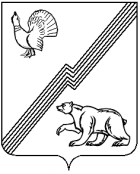 АДМИНИСТРАЦИЯ ГОРОДА ЮГОРСКАХанты-Мансийского автономного округа - ЮгрыПОСТАНОВЛЕНИЕО внесении изменения в постановлениеадминистрации города Югорска от 15.08.2019№ 1826 «Об утверждении порядка накоплениятвердых коммунальных отходов (в том числеих раздельного накопления) на территориигорода Югорска»В соответствии с постановлением Правительства Ханты-Мансийского автономного округа – Югры от 11.07.2019 № 229-п «О правилах организации деятельности по накоплению твердых коммунальных отходов (в том числе              их раздельному накоплению) в Ханты-Мансийском автономном округе -              Югре, установления ответственности за обустройство и надлежащее содержание площадок для накопления твердых коммунальных отходов, приобретения, содержания контейнеров для накопления твердых коммунальных отходов»:Внести в приложение к постановлению администрации города Югорска от 15.08.2019 № 1826 «Об утверждении порядка накопления твердых коммунальных отходов (в том числе их раздельного накопления) на территории города Югорска» (с изменениями от 23.07.2020 № 991, от 15.01.2021 № 7,                     от 19.11.2021 № 2219-п, от 26.01.2022 № 108-п) изменение, изложив пункт 23 раздела III в следующей редакции:«23. Приобретение контейнеров и бункеров для накопления ТКО, обеспечение соблюдения СанПиН 2.1.3684-21 «Санитарно-эпидемиологические требования к содержанию территорий городских и сельских поселений,                         к водным объектам, питьевой воде и питьевому водоснабжению населения, атмосферному воздуху, почвам, жилым помещениям, эксплуатации производственных, общественных помещений, организации и проведению санитарно-противоэпидемических (профилактических) мероприятий» в части их уборки, дезинсекции и дератизации осуществляют собственники контейнерных площадок.».2. Опубликовать постановление в официальном печатном издании города Югорска и разместить на официальном сайте органов местного самоуправления города Югорска.3. Настоящее постановление вступает в силу после его официального опубликования.от 20.07.2023№ 957-пГлава города ЮгорскаА.Ю. Харлов